Section header example (please use the Section style from the style gallery)This is an example text. Use the Regular text style for text inside paragraphs. Remember to divide the abstract into paragraphs by using an empty line. Sections should be separated with two empty lines. The text should be left-aligned. Please do not justify the text and do not turn on the hyphenation feature.IMRaD document structure is suggested (Introduction, Methods, Results and Discussion). The Acknowledgements section, if applicable, should be placed at the end of the document.Subsection header example (please use the Subsection style from the style gallery)Subsection example text. Nam eget pellentesque lectus. Nulla congue lorem sit amet enim fringilla, efficitur egestas lectus lacinia.Special features of the textEquationsEquations in the text should be typeset using the built-in Microsoft Word equation editor. Each equation should be numbered according to its order of occurrence in the document. Example of an equation:FiguresFigures should be placed in the manuscript according to the example (Fig. 1).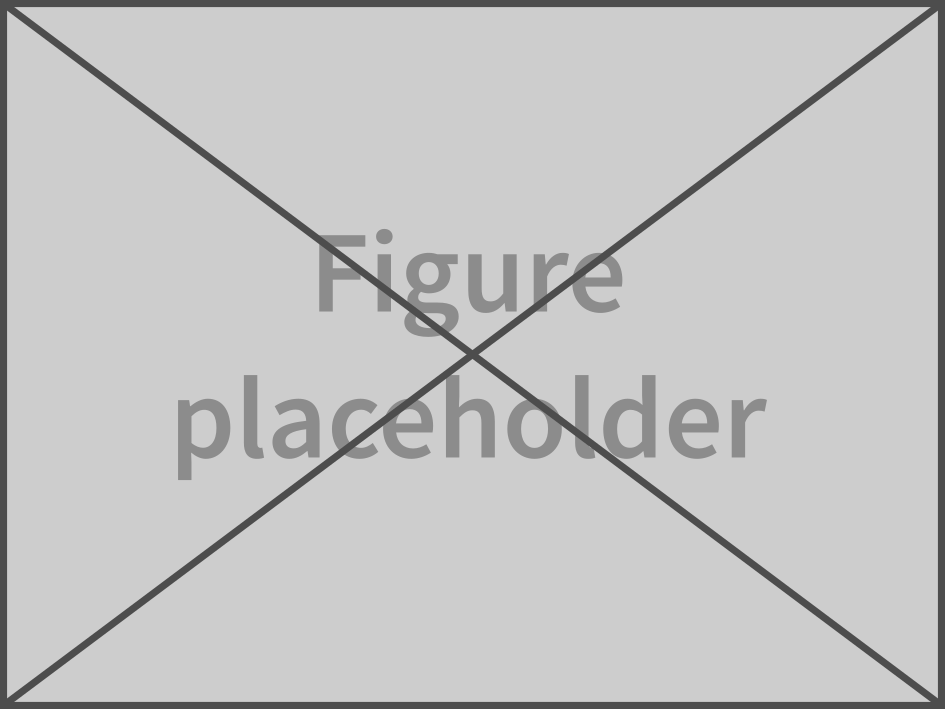 Figure 1: Example of a figure caption (use the Centred style for captions). Figure captions should be centred and placed under the illustration. Please consult the Artwork files: format guidelines for more information about preparing figures.TablesTables should be placed in the manuscript and formatted according to the example (Tab. 1). Table structure should be as simple as possible, with a focus on the legibility of displayed data. Units in the table header should be provided in parentheses.Table 1: Example of a table caption (use the Centred style for captions). Table caption should be centred and placed above the table.ReferencesThe References section should be placed after the Conclusion and Acknowledgements sections.Please format the References section and the in-text citations according to the American Philosophical Association (APA) 7th edition citation style. Examples:Grady, J. S., Her, M., Moreno, G., Perez, C., & Yelinek, J. (2019). Emotions in storybooks: A comparison of storybooks that represent ethnic and racial groups in the United States. Psychology of Popular Media Culture, 8(3), 207–217. https://doi.org/10.1037/ppm0000185Parenthetical citation: (Grady et al., 2019)Narrative citation: Grady et al. (2019)Please refer to the References and Reference examples on the APA website for more information when preparing the manuscript.Please provide the DOI links, wherever available, for all types of cited documents.TitleAuthorsAffiliationsContact e-mailKeywordsChemical
compoundParameter 1
(Unit)Parameter 2
(Unit)Parameter 3
(Unit)Example 117.2397.8393.58Example 279.3083.4870.27Example 331.6646.6376.22Example 412.3861.5776.67